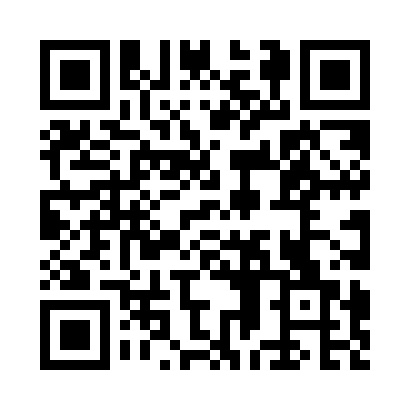 Prayer times for Country Villas, West Virginia, USAMon 1 Apr 2024 - Tue 30 Apr 2024High Latitude Method: Angle Based RulePrayer Calculation Method: Islamic Society of North AmericaAsar Calculation Method: ShafiPrayer times provided by https://www.salahtimes.comDateDayFajrSunriseDhuhrAsrMaghribIsha1Mon5:587:121:315:067:529:062Tue5:567:101:315:077:539:073Wed5:547:091:315:077:549:084Thu5:537:071:315:077:559:095Fri5:517:061:305:077:559:116Sat5:497:041:305:087:569:127Sun5:487:031:305:087:579:138Mon5:467:011:305:087:589:149Tue5:447:001:295:097:599:1510Wed5:426:581:295:098:009:1611Thu5:416:571:295:098:019:1712Fri5:396:551:285:098:029:1913Sat5:376:541:285:108:039:2014Sun5:366:531:285:108:049:2115Mon5:346:511:285:108:059:2216Tue5:326:501:275:108:069:2317Wed5:316:481:275:118:079:2418Thu5:296:471:275:118:089:2619Fri5:286:461:275:118:099:2720Sat5:266:441:275:118:109:2821Sun5:246:431:265:128:119:2922Mon5:236:411:265:128:129:3123Tue5:216:401:265:128:139:3224Wed5:206:391:265:128:139:3325Thu5:186:381:265:128:149:3426Fri5:166:361:265:138:159:3527Sat5:156:351:255:138:169:3728Sun5:136:341:255:138:179:3829Mon5:126:331:255:138:189:3930Tue5:106:311:255:138:199:40